ЗАТВЕРДЖЕНО Наказ Міністерства розвитку громад, територій та інфраструктури України23 червня 2023 року № 535ЗРАЗОК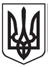 УКРАЇНАПІДТВЕРДЖЕННЯ, ЩО ЗАСВІДЧУЄ ВИЗНАННЯ ДИПЛОМА № _______ВИДАНО НА ПІДСТАВІ ПОЛОЖЕНЬ МІЖНАРОДНОЇ КОНВЕНЦІЇ ПРО ПІДГОТОВКУ І ДИПЛОМУВАННЯ МОРЯКІВ ТА НЕСЕННЯ ВАХТИ 1978 РОКУ, З ПОПРАВКАМИУряд України засвідчує, що диплом № _________ , виданий ____________________________, Урядом_______________________, або за його дорученням, належним чином визнається відповідно до положень правила I/10 вищезгаданої Конвенції, з поправками, і його власник уповноважений виконувати перелічені нижче функції на вказаних рівнях з урахуванням будь-яких зазначених обмежень до________________________.Власник цього підтвердження може працювати на зазначеній нижче посаді або посадах, відповідно до вимог Уряду України  щодо визначення безпечного складу  екіпажів суден:Підтвердження № ___________________________ видано (дата) ______________________	                                                                                          ___________________________________________________Фотографія	(посада, власне ім’я, прізвище та підпис уповноваженої власника диплома                                                                             посадової особи)Гербова печатка	___________________________________________________	                                                                                                                      (підпис власника диплома)Дата народження власника диплома _________________________________	 Дійсний до: ______________________________.Оригінал цього підтвердження повинен згідно з правилом I/2 пункту 11 Конвенції знаходитись на судні, доки його власник працює на цьому судні.зворотний бікUKRAINE ENDORSEMENT ATTESTING THE RECOGNITION OF A CERTIFICATE№ _______ISSUED UNDER THE PROVISIONS OF THE INTERNATIONAL CONVENTION
ON STANDARDS OF TRAINING, CERTIFICATION
AND WATCHKEEPING FOR SEAFARERS, 1978, AS AMENDEDThe Government of Ukraine certifies that Certificate No. _____________ issued to _____________________ by or on the behalf of the Government of ___________________________________________________ is duly recognized in accordance with the provisions of regulation I/10 of the above Convention, as amended, and its lawful holder is authorized to perform the following functions, at the levels specified, subject to any limitations indicated until __________The lawful holder of this endorsement may serve in the following capacity or capacities specified in the applicable safe manning requirements of the Administration:Endorsement № ___________________________ issued on ______________________Date of birth of the holder of the certificate ______________________	Valid until: _______________________The original of this endorsement must be kept available in accordance with regulation I/2, paragraph 11 of the Convention while its holder is serving on a ship.ФУНКЦІЯРІВЕНЬОБМЕЖЕННЯ (ЗА НАЯВНОСТІ)ПОСАДАОБМЕЖЕННЯ (ЗА НАЯВНОСТІ)Автентичність та дійсність цього документа відповідно до інформації у Державному реєстрі документів моряків можуть бути перевірені за допомогою унікального QR коду або електронною поштою _______.                                  Унікальний QR кодFUNCTIONLEVELLIMITATIONS APPLYING (IF ANY)CAPACITYLIMITATIONS APPLYING (IF ANY)Photograph of the holder of certificate______________________________________________
 (Capacity, full name and signature of the authorized official)Official Seal______________________________________________
 (Signature of the holder of the certificate)The authenticity and validity of this document, according to information of the State Register of Seafarers’ Documents can be verified by QR code or by e-mail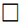  
Unique QR codeНачальник Управління морського та річкового транспорту                           Ярослав ІЛЯСЕВИЧ